PIANO PERSONALE TRANSITORIO a.s. 20......./20........SEZIONE 1DATI PERSONALI DELL’ALUNNO(a cura della Commissione Accoglienza e del facilitatore, in collaborazione con la Segreteria Didattica)SEZIONE 2COMPETENZE ED ABILITÀ LINGUISTICO-COMUNICATIVE IN INGRESSO(a cura della Commissione Accoglienza, in collaborazione con i docenti del Consiglio di classe e del facilitatore linguistico)(da effettuarsi entro il 15 novembre)Test/colloquio d’ingresso effettuato in data .........................................................................Livello stimato di competenza linguistico-comunicativa: ..........................…………………….Data	Firma del docente/facilitatore che ha svolto la rilevazioneSEZIONE 3INDIVIDUAZIONE DEGLI OBIETTIVI SPECIFICI DISCIPLINARI E DEGLI OBIETTIVI TRASVERSALI ALLE DISCIPLINEOBIETTIVI SPECIFICI DISCIPLINARIIl Consiglio di Classe, tenuto conto del percorso, delle esigenze e dei bisogni dell’allieva/o, in sintonia con il D.P.R. 31/08/1999 n. 394, art. 45, propone un intervento personalizzato nei contenuti e nei tempi, allo scopo di permettere all’allieva/o di raggiungere gli obiettivi prefissati nelle singole discipline.(A CURA DEL DOCENTE/FACILITATORE LINGUISTICO)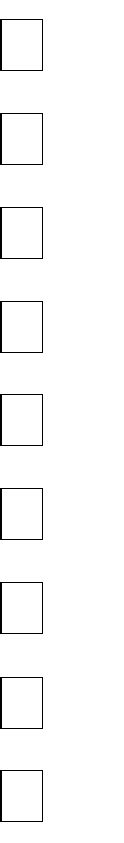 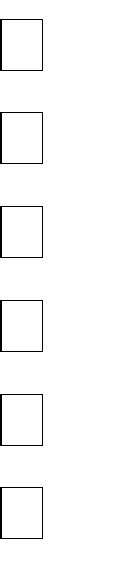 Data	Firma del Docente/Facilitatore linguistico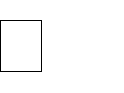 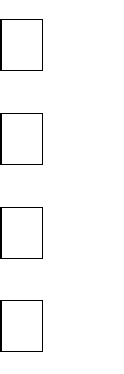 (A CURA DEL TEAM DOCENTI)SEZIONE 4VALUTAZIONE.VALUTAZIONE DEL RAGGIUNGIMENTO DEGLI OBIETTIVI(A CURA DEL TEAM DOCENTI)QUADRIMESTREFirme dei docentiQUADRIMESTREFirme dei docentiOSSERVAZIONE DEGLI ASPETTI SOCIO-RELAZIONALI NELLA CLASSE CURRICOLARE(A CURA DEL TEAM DOCENTI)Data ...............................Firma dei docentiQUADRIMESTREVALUTAZIONE DEL RAGGIUNGIMENTO DEGLI OBIETTIVI(A CURA DEL DOCENTE/FACILITATORE LINGUISTICO)OSSERVAZIONE DEGLI ASPETTI SOCIO-RELAZIONALI NEL LABORATORIO DI L2O = per niente	OO = poco	OOO = abbastanza	OOOO = molto Data .................................................Firma del docente/facilitatore linguistico ……………….QUADRIMESTREVALUTAZIONE DEL RAGGIUNGIMENTO DEGLI OBIETTIVI(A CURA DEL DOCENTE/FACILITATORE LINGUISTICO)OSSERVAZIONE DEGLI ASPETTI SOCIO-RELAZIONALI NEL LABORATORIO DI L2O = per niente	OO = poco	OOO = abbastanza	OOOO = molto Data .................................................Firma del docente/facilitatore linguistico ……………….SEZIONE 5SUGGERIMENTI E INDICAZIONI PER IL SUCCESSIVO PERCORSO FORMATIVOData ...........................................Firme dei docenti	 	    	  	Firma del Dirigente ScolasticoCognome e nome / 姓名:	Cognome e nome / 姓名:	Luogo e data di nascita / 出生日期和地点 :Luogo e data di nascita / 出生日期和地点 :Nazionalità / 国籍:Nazionalità / 国籍:Data di arrivo in Italia / 到意大利的日期:Data di iscrizione nell’istituto / 报名学校的日期:Scuola / 学校:Classe / 班级Modalità di comunicazione tra famiglia e scuola	学校与家长沟通方式:□ mediata dall’interprete  / 在翻译员的帮助下沟通	□ non mediata dall’interprete / 用意大利语沟通□  altro / 其它  	Modalità di comunicazione tra famiglia e scuola	学校与家长沟通方式:□ mediata dall’interprete  / 在翻译员的帮助下沟通	□ non mediata dall’interprete / 用意大利语沟通□  altro / 其它  	Eventuali sorelle o fratelli iscritti nell’istituto  / 已报名了该学校的兄妹:Eventuali sorelle o fratelli iscritti nell’istituto  / 已报名了该学校的兄妹:Lingue conosciute in famiglia / 家人所说的语言:Altre lingue conosciute dall’alunno /  学生所说的其它语言:N. anni di scolarità pregressa / 至今上过的年级N. anni di scolarità pregressa / 至今上过的年级Nel paese d’origine / 在本国:In Italia / 在意大利:OSSERVAZIONI/备注 	OSSERVAZIONI/备注 	COGNOME E NOMEDATA DI NASCITACLASSEOBIETTIVIOBIETTIVILINGUA DELLA COMUNICAZIONE DI BASELIVELLO INIZIALEComprende semplici consegne. Comprende semplici enunciati e domande.Distingue le lettere dell’alfabeto singolarmente. Legge parole complete.Si esprime usando codici extralinguistici. Produce enunciati formati da due parole.Sa copiare quello che scrivono gli altri in stampato e/o in corsivo. Sa scrivere parole sotto dettatura.Sa scrivere brevi testi formati da due parole.A1Comprende un breve intervento orale se articolato lentamente.Comprende e segue semplici enunciati ed indicazioni relative a contesti a lei/lui familiari. Comprende testi molto brevi e semplici con un lessico di uso frequente.Sa gestire enunciati semplici su persone e luoghi. Sa fare semplici descrizioni.Scrive autonomamente semplici testi contenenti informazioni personali e descrizioni composte da poche e brevi frasi.È in grado di interagire in attività elementari e di routine che richiedono scambi di informazioni su argomenti personali, purché la comunicazione sia facilitata dall’interlocutore.Sa scrivere brevi messaggi e compilare semplici moduli.A2Comprende i punti principali di un discorso chiaro su argomenti noti in campo scolastico ed extrascolastico.Comprende ed estrae informazioni essenziali da un breve testo su supporto audio od audio-video (TV, cartoni animati, favole, fiabe, canzoni, etc.).Comprende sufficientemente testi relativi ai suoi interessi (semplici testi descrittivi e narrativi, moduli, testi di istruzioni).Sa fornire una descrizione semplice di soggetti vari e una narrazione breve di esperienze. Sa raccontare una semplice storia reale o di fantasia, con l’aiuto di immagini.Sa scrivere brevi testi in forma paratattica su argomenti familiari.Sa interagire con facilità nelle situazioni strutturate e in brevi conversazioni, purché l’interlocutocollabori se necessario.AREE DISCIPLINARIOBIETTIVIOBIETTIVIOBIETTIVIUMANISTICAI QII QITALIANOUMANISTICA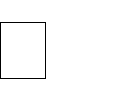 Ascoltare e comprendere semplici e brevi messaggi orali riguardanti aspetti concreti della vita quotidiana.UMANISTICAUsare vocaboli di uso frequente esprimendo aspetti della soggettività (presentarsi, chiedere e dare informazioni).UMANISTICADecodificare e leggere (riconoscere i diversi caratteri di scrittura).UMANISTICAScrivere e trascrivere.UMANISTICACompletare enunciati.UMANISTICAAssociare parole e frasi scritte alle immagini.UMANISTICAAssociare grafema e fonema.UMANISTICAScrivere semplici frasi sotto dettatura e autodettatura.UMANISTICAIndividuare le componenti fondamentali della frase: articolo, nome, verbo; avviarsi a concordare le parti della frase.UMANISTICAGEOGRAFIAUMANISTICAOrientarsi e collocare nello spazio elementi e fenomeniUMANISTICA1. Individuare le relazioni spaziali di base: sopra/sotto, alto/basso, dietro/davanti…UMANISTICA2. Eseguire percorsi semplici assegnati nello spazio fisico.UMANISTICA3. Conoscere gli spazi scolastici e la loro funzione.UMANISTICA4. Riconoscere destra e sinistra su di sé e frontalmente.UMANISTICA5. Utilizzare simboli per rappresentare elementi nello spazio.UMANISTICASTORIAUMANISTICAOrientarsi e collocare nel tempo fatti ed eventiUMANISTICA1. Individuare e utilizzare le relazioni prima/dopo per riordinare immagini relative a esperienze personali.UMANISTICA2. Riordinare in successione temporale le sequenze di brevi e semplici storie.UMANISTICA3. Conoscere il nome di alcuni momenti della giornata/settimana.UMANISTICA4. Collocare fatti ed eventi sulla linea del tempo/anno.UMANISTICA5. Conoscere funzione, uso e struttura del calendario.UMANISTICA6. Riconoscere la ciclicità delle stagioni.INGLESE1. Nominare arredi dell'aula e aspetti del proprio corredo scolastico.2. Identificare e nominare colori.3. Utilizzare la struttura linguistica in risposta alla domanda: “What is it?”4. Classificare nomi di alcuni animali domestici e selvatici.AREE DISCIPLINARIOBIETTIVIOBIETTIVIOBIETTIVIMATEMATICO- SCIENTIFICAI QII QMATEMATICAMATEMATICO- SCIENTIFICAAritmetica: il numeroMATEMATICO- SCIENTIFICA1. Padroneggiare la sequenza numerica in senso progressivo.MATEMATICO- SCIENTIFICA2. Associare la quantità al simbolo numerico.MATEMATICO- SCIENTIFICA3. Leggere, scrivere e confrontare, ordinare, rappresentare, comporre e scomporre numeri naturali, anche con l'aiuto di attività pratiche.MATEMATICO- SCIENTIFICA4. Eseguire operazioni aritmetiche.MATEMATICO- SCIENTIFICAProblemiMATEMATICO- SCIENTIFICA1. Partendo da situazioni concrete note all'allievo o proposte dall'insegnante, individuare gli elementi essenziali di un problema: dati utili e domanda.MATEMATICO- SCIENTIFICA2. Selezionare informazioni utili e prospettare una soluzione del problema.MATEMATICO- SCIENTIFICAGeometria e misuraMATEMATICO- SCIENTIFICA1. Acquisire concetti di linea aperta e chiusa, regione, confine.MATEMATICO- SCIENTIFICA2. Riconoscere e denominare semplici figure piane.MATEMATICO- SCIENTIFICA3. Definire su reticolo posizioni, percorsi e completare figure.MATEMATICO- SCIENTIFICA4. Compiere prime misurazioni con strumenti convenzionali.MATEMATICO- SCIENTIFICASCIENZEMATEMATICO- SCIENTIFICA1.Padroneggiare il lessico relativo alle varie parti del corpo.MATEMATICO- SCIENTIFICA2. Conoscere la realtà attraverso le sensazioni tattili, visive, olfattive e uditive.MATEMATICO- SCIENTIFICA3. Osservare i cambiamenti nell'ambiente circostante legati al variare delle stagioni.MATEMATICO- SCIENTIFICA4. Effettuare semplici classificazioni: vegetali e animali.MATEMATICO- SCIENTIFICA5.Conoscere ambienti naturali: mare, montagna, pianura e collina.ARTISTICO- ESPRESSIVA e MOTORIA1. Eseguire sperimentazioni grafiche.ARTISTICO- ESPRESSIVA e MOTORIA2. Collegare musica, immagine e movimento.ARTISTICO- ESPRESSIVA e MOTORIA3. Ascolto e percezione dello spazio e degli altri (collaborare e competere rispettando le regole).PUNTI DI FORZAPUNTI DI DEBOLEZZAAREA DISCIPLINAREVALUTAZIONE DEL RAGGIUNGIMENTO DEGLI OBIETTIVIVALUTAZIONE DEL RAGGIUNGIMENTO DEGLI OBIETTIVIVALUTAZIONE DEL RAGGIUNGIMENTO DEGLI OBIETTIVIVALUTAZIONE DEL RAGGIUNGIMENTO DEGLI OBIETTIVINON RAGGIUNTOPARZIALMENTE RAGGIUNTORAGGIUNTOPIENAMENTE RAGGIUNTOITALIANOGEOGRAFIASTORIAINGLESEMATEMATICASCIENZEAREA ARTISTICO- ESPRESSIVA e MOTORIARELIGIONE/…AREA DISCIPLINAREVALUTAZIONE DEL RAGGIUNGIMENTO DEGLI OBIETTIVIVALUTAZIONE DEL RAGGIUNGIMENTO DEGLI OBIETTIVIVALUTAZIONE DEL RAGGIUNGIMENTO DEGLI OBIETTIVIVALUTAZIONE DEL RAGGIUNGIMENTO DEGLI OBIETTIVINON RAGGIUNTOPARZIALMENTE RAGGIUNTORAGGIUNTOPIENAMENTE RAGGIUNTOITALIANOGEOGRAFIASTORIAINGLESEMATEMATICASCIENZEARTISTICO- ESPRESSIVA e MOTORIARELIGIONE/…I quadrimestreII quadrimestreNOTEInteragiscecon gli adulti □a due □nel piccolo gruppo □nel gruppo allargato □principalmente con i compagni che parlano la stessa lingua □con gli adulti □a due □nel piccolo gruppo □nel gruppo allargato □principalmente con i compagni che parlano la stessa lingua □È collaborativa/o con gli adulti.O O O OO O O OÈ collaborativo i pari.O O O OO O O OCerca di comunicare anche usando linguaggi extralinguistici.O O O OO O O ORispetta le regole di convivenza all’interno dell’ambiente classe.O O O OO O O OManifesta di trovarsi a proprio agio nell’ambiente scolastico.O O O OO O O OPartecipa attivamente alla vita di classe con i mezzi linguistico- comunicativi a sua disposizione.O O O OO O O ODimostra capacità di svolgere compiti in autonomia.O O O OO O O OSi mostra motivata/o all’apprendimento della lingua italiana.O O O OO O O OManifesta interesse verso alcune discipline particolari.QUALI?O = per nienteOO = pocoOOO = abbastanzaOOOO = moltoCOGNOME E NOMEDATA DI NASCITACLASSELABORATORIO DI ITALIANO L2VALUTAZIONE DEL RAGGIUNGIMENTO DEGLI OBIETTIVIVALUTAZIONE DEL RAGGIUNGIMENTO DEGLI OBIETTIVIVALUTAZIONE DEL RAGGIUNGIMENTO DEGLI OBIETTIVIVALUTAZIONE DEL RAGGIUNGIMENTO DEGLI OBIETTIVILABORATORIO DI ITALIANO L2NONRAGGIUNTOPARZIALMENTERAGGIUNTORAGGIUNTOPIENAMENTERAGGIUNTOLABORATORIO DI ITALIANO L2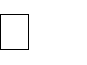 COMPETENZA LINGUISTICO- COMUNICATIVATREND DEI PROGRESSITREND DEI PROGRESSITREND DEI PROGRESSITREND DEI PROGRESSITREND DEI PROGRESSITREND DEI PROGRESSITREND DEI PROGRESSITREND DEI PROGRESSITREND DEI PROGRESSITREND DEI PROGRESSITREND DEI PROGRESSITREND DEI PROGRESSITREND DEI PROGRESSITREND DEI PROGRESSITREND DEI PROGRESSICOMPETENZA LINGUISTICO- COMUNICATIVAOOOOOOOOOOOCOMPETENZA LINGUISTICO- COMUNICATIVA122345678910COMPETENZA LINGUISTICO- COMUNICATIVAComprensione della linguaoraleLI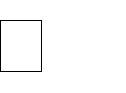 LILILI/A1LI/A1LI/A1LI/A1A1A1A1A1/A2A1/A2A1/A2A2COMPETENZA LINGUISTICO- COMUNICATIVAComprensione della linguascrittaLILILILI/A1LI/A1LI/A1LI/A1A1A1A1A1/A2A1/A2A1/A2A2COMPETENZA LINGUISTICO- COMUNICATIVAProduzione della linguaoraleLILILILI/A1LI/A1LI/A1LI/A1A1A1A1A1/A2A1/A2A1/A2A2COMPETENZA LINGUISTICO- COMUNICATIVAProduzione della linguascrittaLILILILI/A1LI/A1LI/A1LI/A1A1A1A1A1/A2A1/A2A1/A2A2Interagisce: - con gli adulti □ - a due □- nel piccolo gruppo □ - nel gruppo allargato □NOTEÈ collaborativa/o con gli adulti.O O O OÈ collaborativo con i pari.O O O OCerca di comunicare anche usando linguaggi extralinguistici.O O O ORispetta le regole di convivenza all’interno dell’ambiente classe.O O O OManifesta di trovarsi a proprio agio nell’ambiente scolastico.O O O OPartecipa attivamente alla vita di classe con i mezzi linguistico- comunicativi a sua disposizione.O O O ODimostra capacità di svolgere compiti in autonomia.O O O OSi mostra motivata/o all’apprendimento della lingua italiana.O O O OManifesta interesse verso alcune discipline particolari.QUALI?COGNOME E NOMEDATA DI NASCITACLASSELABORATORIO DI ITALIANO L2VALUTAZIONE DEL RAGGIUNGIMENTO DEGLI OBIETTIVIVALUTAZIONE DEL RAGGIUNGIMENTO DEGLI OBIETTIVIVALUTAZIONE DEL RAGGIUNGIMENTO DEGLI OBIETTIVIVALUTAZIONE DEL RAGGIUNGIMENTO DEGLI OBIETTIVILABORATORIO DI ITALIANO L2NONRAGGIUNTOPARZIALMENTERAGGIUNTORAGGIUNTOPIENAMENTERAGGIUNTOLABORATORIO DI ITALIANO L2COMPETENZA LINGUISTICO- COMUNICATIVATREND DEI PROGRESSITREND DEI PROGRESSITREND DEI PROGRESSITREND DEI PROGRESSITREND DEI PROGRESSITREND DEI PROGRESSITREND DEI PROGRESSITREND DEI PROGRESSITREND DEI PROGRESSITREND DEI PROGRESSITREND DEI PROGRESSITREND DEI PROGRESSITREND DEI PROGRESSITREND DEI PROGRESSITREND DEI PROGRESSICOMPETENZA LINGUISTICO- COMUNICATIVAOOOOOOOOOOOCOMPETENZA LINGUISTICO- COMUNICATIVA122345678910COMPETENZA LINGUISTICO- COMUNICATIVAComprensione della linguaoraleLILILILI/A1LI/A1LI/A1LI/A1A1A1A1A1/A2A1/A2A1/A2A2COMPETENZA LINGUISTICO- COMUNICATIVAComprensione della linguascrittaLILILILI/A1LI/A1LI/A1LI/A1A1A1A1A1/A2A1/A2A1/A2A2COMPETENZA LINGUISTICO- COMUNICATIVAProduzione della linguaoraleLILILILI/A1LI/A1LI/A1LI/A1A1A1A1A1/A2A1/A2A1/A2A2COMPETENZA LINGUISTICO- COMUNICATIVAProduzione della linguascrittaLILILILI/A1LI/A1LI/A1LI/A1A1A1A1A1/A2A1/A2A1/A2A2Interagisce: - con gli adulti □ - a due □- nel piccolo gruppo □ - nel gruppo allargato □NOTEÈ collaborativa/o con gli adulti.O O O OÈ collaborativo con i pari.O O O OCerca di comunicare anche usando linguaggi extralinguistici.O O O ORispetta le regole di convivenza all’interno dell’ambiente classe.O O O OManifesta di trovarsi a proprio agio nell’ambiente scolastico.O O O OPartecipa attivamente alla vita di classe con i mezzi linguistico- comunicativi a sua disposizione.O O O ODimostra capacità di svolgere compiti in autonomia.O O O OSi mostra motivata/o all’apprendimento della lingua italiana.O O O OManifesta interesse verso alcune discipline particolari.QUALI?